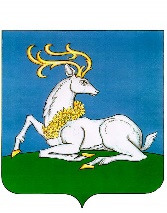 АДМИНИСТРАЦИЯОДИНЦОВСКОГО ГОРОДСКОГО ОКРУГА МОСКОВСКОЙ ОБЛАСТИПОСТАНОВЛЕНИЕ26.10.2023 № 7298г. ОдинцовоРуководствуясь Федеральным законом от 06.10.2003 № 131-ФЗ «Об общих принципах организации местного самоуправления в Российской Федерации», Законом Московской области от 30.12.2014 № 191/2014-ОЗ «О регулировании дополнительных вопросов в сфере благоустройства в Московской области», Уставом Одинцовского городского округа Московской области, Правилами благоустройства территории Одинцовского городского округа Московской области, утвержденными Решением Совета депутатов Одинцовского городского округа Московской области от 27.12.2019 № 11/13, в соответствии с Порядком выявления и демонтажа самовольно установленных некапитальных объектов на территории Одинцовского городского округа Московской области, утвержденным постановлением Администрации Одинцовского городского округа Московской области от 21.09.2020 № 2408, учитывая протокол Межведомственной комиссии по решению вопросов о демонтаже самовольно установленных некапитальных объектов на территории Одинцовского городского округа Московской области от 12.10.2023, в целях организации работы по освобождению земельных участков, находящихся в собственности Одинцовского городского округа Московской области и земельных участков, государственная собственность на которые не разграничена, от самовольно установленных на них некапитальных объектов, ПОСТАНОВЛЯЮ: Произвести демонтаж самовольно установленного некапитального объекта – ограждения протяженностью 8 м, расположенного по адресу: Московская область, г. Одинцово, ул. Маковского, вблизи д. 2 А, в течение 14 календарных дней.  Демонтированный самовольно установленный некапитальный объект, его составляющие элементы, подвергнуть эвакуации (перемещению) на временное хранение сроком на 3 месяца по адресу: Московская область, 
г. Одинцово, ул. Зеленая, уч. 34.3. Опубликовать настоящее постановление в официальных средствах массовой информации и на официальном сайте Одинцовского городского округа Московской области в сети «Интернет».4. Настоящее постановление вступает в силу с даты его подписания.5. Контроль за выполнением настоящего постановления возложить на заместителя Главы Администрации Одинцовского городского округа Московской области Григорьева С.Ю.Глава Одинцовского городского округа                                                    А.Р. ИвановВерно: начальник общего отдела                                                             Е.П. КочетковаСОГЛАСОВАНОЗаместитель Главы Администрации –Начальник Управления правового обеспечения                                        А.А. ТесляЗаместителя Главы Администрации				           С.Ю. ГригорьевНачальник Управления благоустройства                                            А.А. ЖуравлевНачальник юридического отдела	        Г.В. ВарваринаРасчет рассылки:Новикова Н.И.+7 495 181-90-00 доб. 4312О демонтаже самовольно установленного некапитального объекта на территории Одинцовского городского округа Московской областиОбщий отдел - 3 экз.Управление благоустройства - 1 экз.